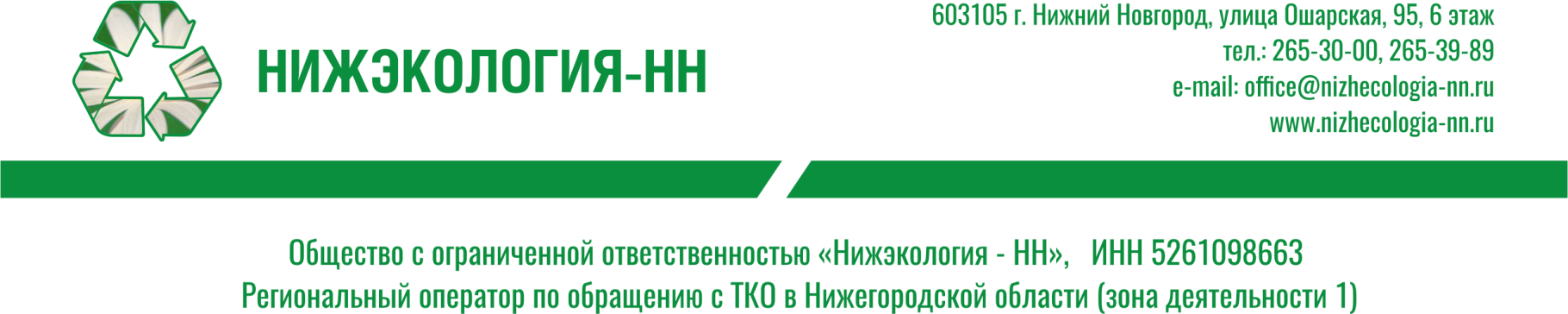 Перечень товаров, работ, услуг, закупка которых осуществляется у субъектов малого и среднего предпринимательстваУТВЕРЖДАЮДиректорООО «Нижэкология-НН»_____________ А.В. Паршин«___» __________ 20___ года№Классификация по ОКПД 2Наименование товаров, работ, услуг26.20Компьютеры и периферийное оборудование26.20.1Компьютеры, их части и принадлежности26.20.18.000Устройства периферийные с двумя или более функциями: печать данных, копирование, сканирование, прием и передача факсимильных сообщений26.30.22.000Аппараты телефонные для сотовых сетей связи или для прочих беспроводных сетей27.51Приборы бытовые электрические29.20.21.120Контейнеры специализированные31.01Мебель для офисов и предприятий торговли33.12.16Услуги по ремонту и техническому обслуживанию офисных машин и оборудования, кроме компьютеров и периферийного оборудования36.00.20.150Услуги по перевозке (доставке) населению питьевой воды46.51Услуги по оптовой торговле компьютерами, компьютерными периферийными устройствами и программным обеспечением47.62.20Услуги по розничной торговле писчебумажными и канцелярскими товарами в специализированных магазинах49.31Услуги по перевозке пассажиров сухопутным транспортом в городском и пригородном сообщении58.29.50Услуги по предоставлению лицензий на право использовать компьютерное программное обеспечение61.20Услуги телекоммуникационные беспроводные62.02.20Услуги консультативные по вопросам систем и программному обеспечению62.02.30.000Услуги по технической поддержке информационных технологий62.03.12.130Услуги по сопровождению компьютерных систем63.99.1Услуги информационные прочие, не включенные в другие группировки68.20Услуги по сдаче в аренду (внаем) собственного или арендованного недвижимого имущества71.20.19.130Услуги по оценке условий труда81.21.10.000Услуги по общей уборке зданий81.29.19.000Услуги по чистке и уборке прочие, не включенные в другие группировки85.31.11.000Услуги по профессиональному обучению95.11Услуги по ремонту компьютеров и периферийного оборудования95.11.10.130Услуги по заправке картриджей для принтеров